EVOLUCION DE LOS ACTIVOS EN LA SEMANA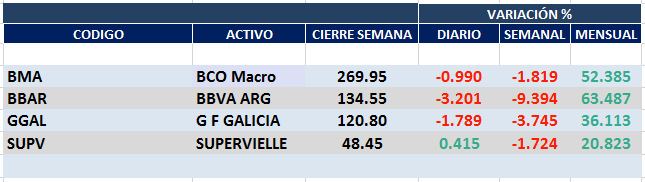 Fuerte baja semanal y con caída importante el viernes 27 de diciembre tanto en el mercado local como en N.Y.Macro cierra en $ 269,95 negativa el -1.82% respecto del cierre anterior y en N.Y. queda en us$ 35.36 bajando el -6.33% en la semana.GGAL cierra en $ 120,80 negativa el -3.75% respecto del cierre semanal anterior, en N.Y. quedó en us$ 15.80 bajando el -7.33%.BBAR cierra en $ 134.55 abajo el -9.39%, su adr queda en us$ 5.31 negativo el               -13.09%.SUPV queda en $ 48.45 cediendo el -1.72% y en N.Y. us$ 3.50 abajo el -16.27%.GF GALICIA (Cierre al 03/01/2020 $ 120,80)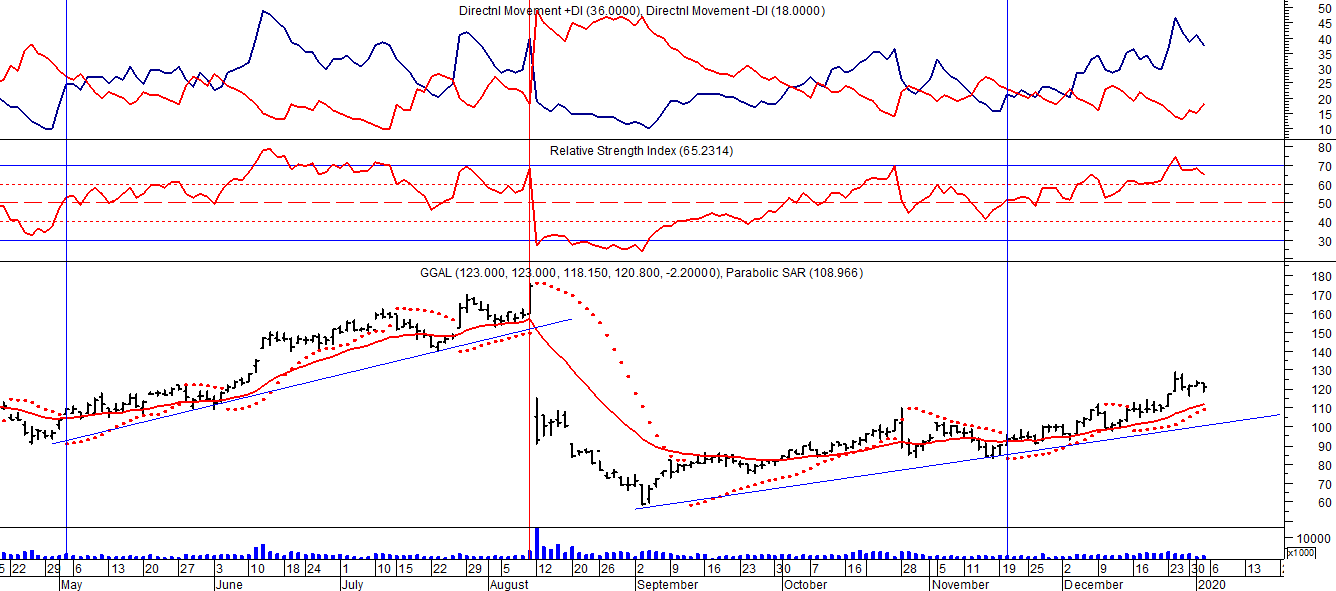 BMA (Cierre al 03/01/2020 $ 269,95)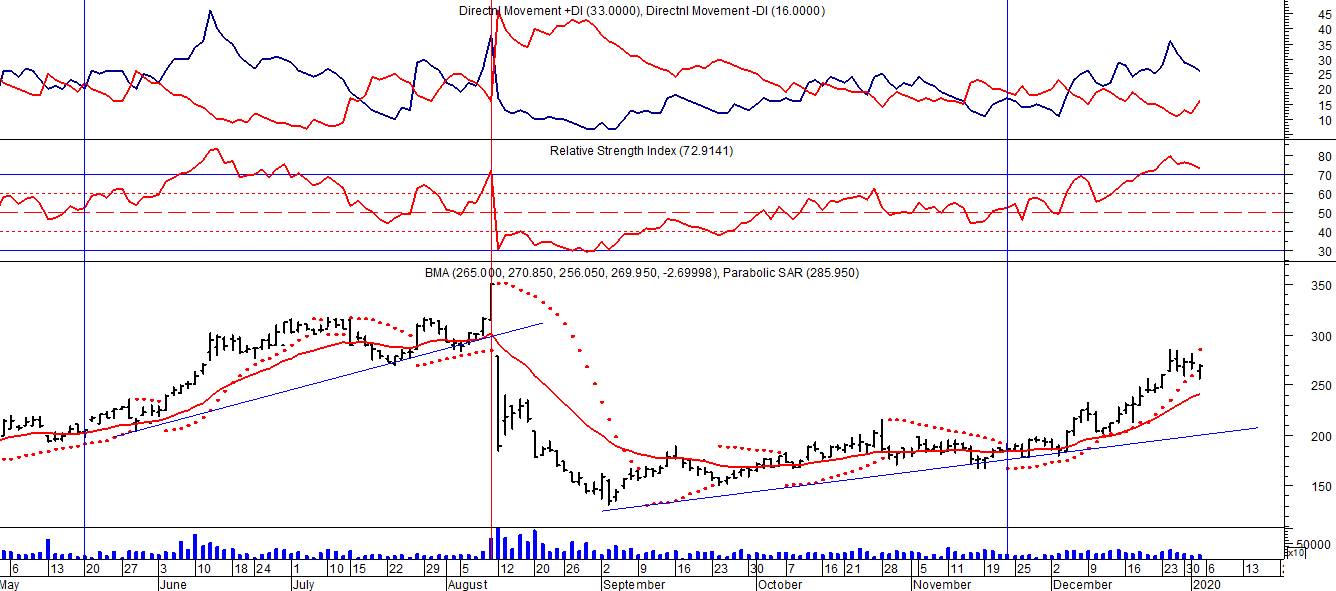 Señal de compra el 08/05 en $ 200,00.Señal de venta el 12/08 en $ 188,00.Señal de compra el 09/10 en $ 180,00.Señal de venta el 13/11 en $ 190,00.Señl de compra el 27/11 en $ 190,00.FRANCES - BBAR (Cierre al 03/01/2020 $ 134,55)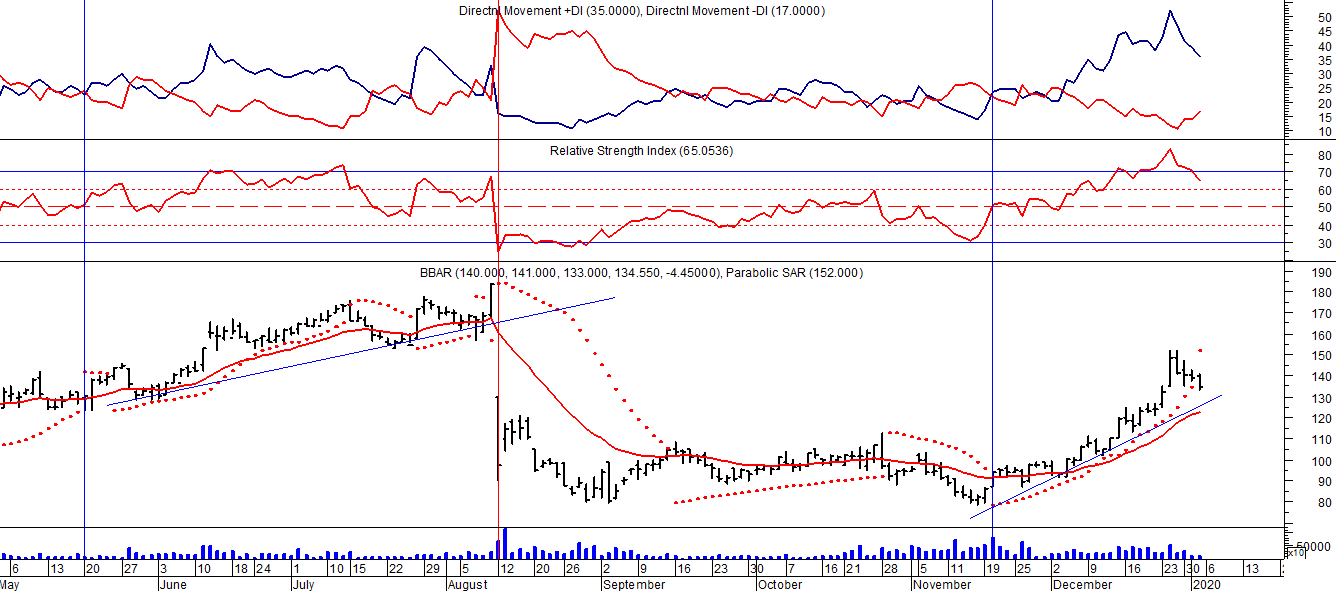 Señal de compra el 23/08 en $ 101.50.Señal de venta el 08/09 en $ 102.Señal de compra el 27/11 en $ 95.SUPERVIELLE (Cierre al 03/01/2020 $ 48,45)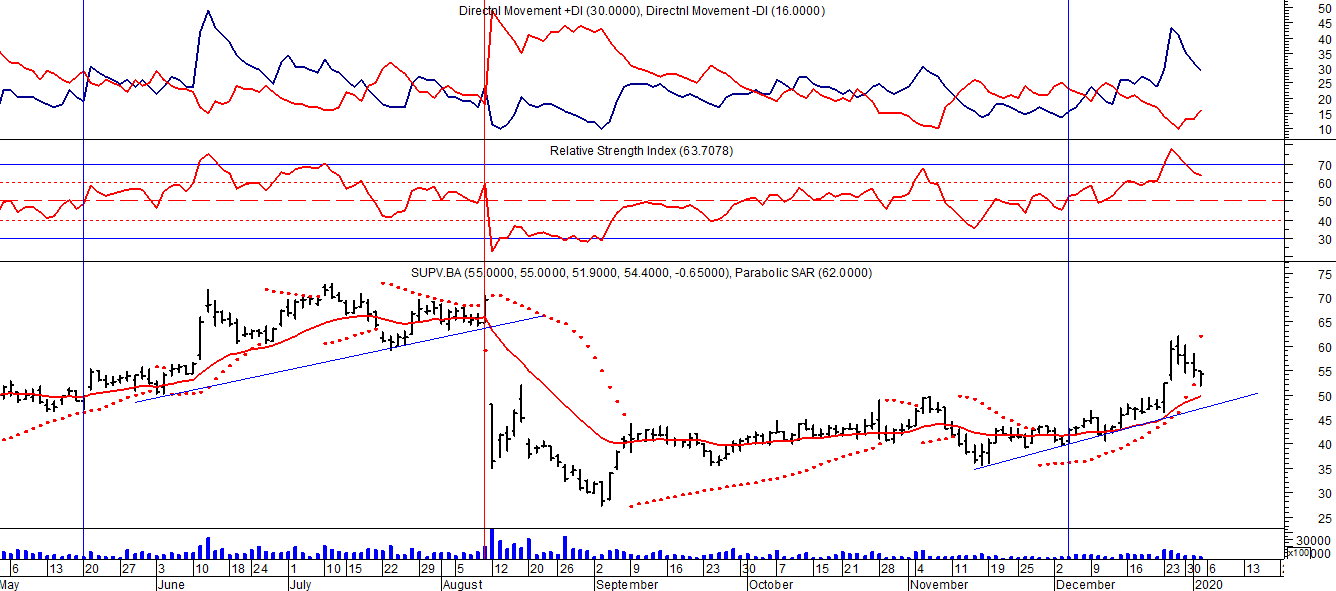 Señal de compra el 23/05 en $ 48,00.Potencial señal de venta el 08/09 en $ 37,00.Señal de compra el 01/10 en $ 41,00.Señal de venta el 12/11 en $ 42,00.Señal de compra el 4/12 en $ 41,00.